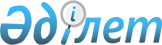 Мұнайдың ренталық төлемдерiнiң ставкаларын белгiлеу туралы
					
			Күшін жойған
			
			
		
					Қазақстан Республикасы Министрлер Кабинетiнiң 1993 жылғы 12 мамырдағы N 379 қаулысы. Күші жойылды - Қазақстан Республикасы Үкіметінің 2003 жылғы 17 наурыздағы N 258 қаулысымен.      Қазақстан Республикасының "Кесiмдi ренталық төлемдер туралы" 1991 жылғы 24 желтоқсандағы N 1057 Заңына сәйкес Қазақстан Республикасының Министрлер Кабинетi қаулы етедi: 

      1. 

      ЕСКЕРТУ. 1-тармақтың күшi жойылды - ҚРМК-нiң 1993.08.05. N 678 қаулысымен. 

      2. "Ақтөбемұнай", "Ембiмұнай", "Оңтүстiкқазмұнай" өндiрiс бiрлестiктерi және "Қаражанбастермұнай" тәжiрибе-эксперименттiк мұнайгаз өндiру басқармасы 1993 жылғы 1 ақпаннан бастап мұнайгаз өндiру басқармасы 1993 жылғы 1 ақпаннан бастап ренталық төлемдердi Қазақстан Республикасы Министрлер Кабинетiнiң "Энергия көздерiнiң және өнiмдер мен көрсетiлетiн қызметтердiң басқа да түрлерiнiң бағасын мемлекеттiк реттеу туралы" 1992 жылғы 30 қазандағы N 905 қаулысымен  (Қазақстан Республикасының ПҮАЖ, 1992 ж., N 41, 613-бап) бекiтiлген ставкалар бойынша төлейдi деп белгiленсiн. 

      1993 жылғы 1 ақпаннан бастап аталып өткен кәсiпорындар екi еселенген орташа салааралық рентабельдiлiк деңгейiн қамтамасыз ете алмаушылар ретiнде ренталық төлемдердi өтеуден босатылады.       Қазақстан Республикасының 

      Премьер-министрi 
					© 2012. Қазақстан Республикасы Әділет министрлігінің «Қазақстан Республикасының Заңнама және құқықтық ақпарат институты» ШЖҚ РМК
				